Bik pasme šarole »NEXEN«L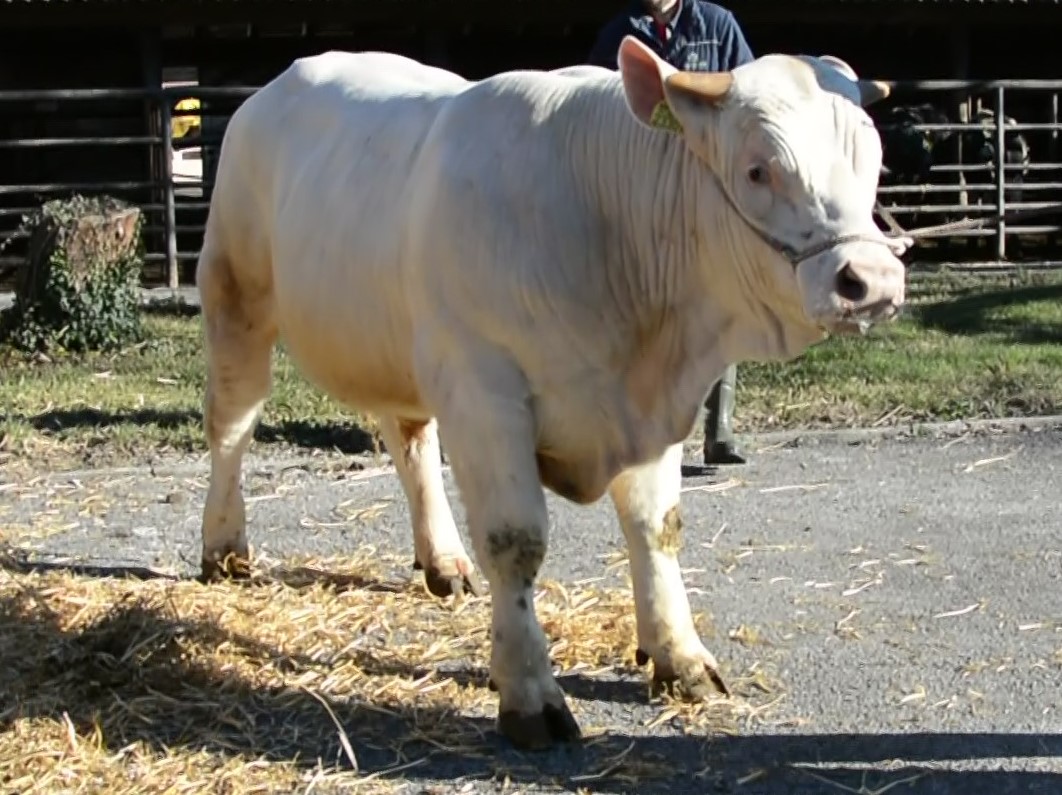 SI 35802330 NEXEN, roj.: 01.01.2023, rej.: Tjaša Gruden Skočir, Matenja vas, kat.: PPE-VBik Nexen je potomec francoskih kot tudi slovenskih linij. Ves čas rasti se je odlikoval po visokih dnevnih prirastih. Na osnovi ocen zunanjosti in dnevnih prirastov ga je komisija uvrstila v elitni razred. Je predstavnik vzrejnega tipa bikov.VIDEOMasa na dan (kg)Masa na dan (kg)Masa na dan (kg)Masa na dan (kg)Masa na dan (kg)Prirast (g/dan)Prirast (g/dan)Prirast (g/dan)Prirast (g/dan)TestRoj.902102403650-900-21090-2100-365240-36550350377549143013681384Lastnosti zunanjostiLastnosti zunanjostiOmišičenost64Velikost skeleta68Pasemske lastnosti73Funkcionalne lastnosti70